Monthly Summary of Pressurized Ionization Chamber and Selected Weather Data for the DOE Community Environmental Monitoring Program forJanuary 2024* Incomplete DataWINDWINDAIR TEMPERATUREAIR TEMPERATUREAIR TEMPERATUREBARO.GAMMA RADIATIONGAMMA RADIATIONGAMMA RADIATIONPRECIP.# Missing a complete monthAve.Max.MeanMax.Min.Press.MeanMax.Min.TotalMphMphDeg. FahrenheitDeg. FahrenheitDeg. FahrenheitInchesµR/h.µR/h.µR/h.InchesAlamo, Nevada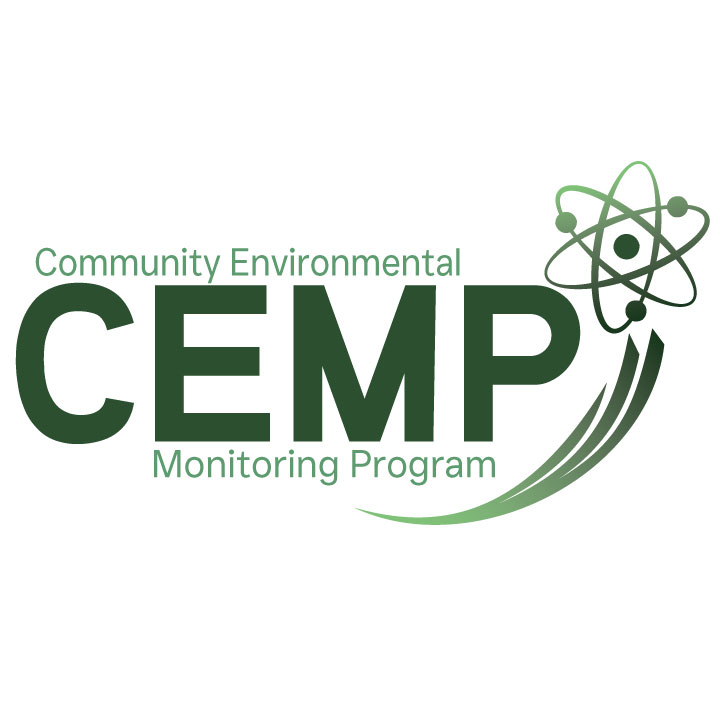 1.526.639751226.541317120.97Amargosa Valley, Nevada2.626.946762027.431115111.75Beatty, Nevada5.136.543741926.651720150.52Boulder City, Nevada3.030.049732927.571416140.59Caliente, Nevada2.024.63468625.631721161.03Cedar City, Utah3.232.43460824.301217101.77Delta, Utah2.126.53262925.421215110.21Duckwater, Nevada4.436.53267424.621521140.47Ely, Nevada7.435.73062-423.891214110.55Goldfield, Nevada6.836.535631324.461518140.48Henderson, Nevada2.328.649722927.741518140.44Indian Springs, Nevada1.721.043711926.711114100.63Las Vegas, Nevada1.727.850763027.951213110.15Anchor Brand Ranch, Nevada4.833.238661625.51------0.91Mesquite, Nevada2.627.546762128.071116110.53Milford, Utah3.025.33262-324.901821170.48Nyala, Nevada2.641.43264-125.16------0.62Overton, Nevada2.429.246762128.621116100.48Pahrump, Nevada3.432.246771927.1981180.98Pioche, Nevada4.535.134641024.191519151.65Rachel, Nevada5.438.23565325.071518140.20Sarcobatus Flats, Nevada6.842.939701425.981619160.40St. George (Bloomington Hills), Utah1.329.841731827.251417131.05Stone Cabin, Nevada2.727.23163-124.23------0.71Tecopa/Shoshone2.735.846791728.691415120.44Tonopah, Nevada5.938.034621323.981619150.61Twin Springs, Nevada3.423.23364-624.93------0.54Warm Springs Summit, Nevada10.748.731521022.721922170.31